АДМИНИСТРАЦИЯ РЕПЬЕВСКОГО МУНИЦИПАЛЬНОГО РАЙОНА ВОРОНЕЖСКОЙ ОБЛАСТИ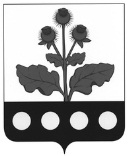 РАСПОРЯЖЕНИЕ«31» января 2017 г. №  25- р. ОДс. РепьевкаВ целях реализации решения Совета народных депутатов Репьевского муниципального района Воронежской области от 23.12.2016 года №69 «Об утверждении Порядка проведения антикоррупционной экспертизы нормативных правовых актов и проектов нормативных правовых актов Совета народных депутатов Репьевского муниципального района Воронежской области» возложить обязанности по проведению антикоррупционной экспертизы нормативных правовых актов и проектов нормативных правовых актов Совета народных депутатов Репьевского муниципального района Воронежской области на Пахомова Дениса Ивановича, заместителя начальника юридического отдела администрации муниципального района.С распоряжением ознакомлен:                                                         _____________        «     »                         2017 г.О возложении обязанностей по проведению антикоррупционнойэкспертизы Глава администрациимуниципального районаМ.П. Ельчанинов